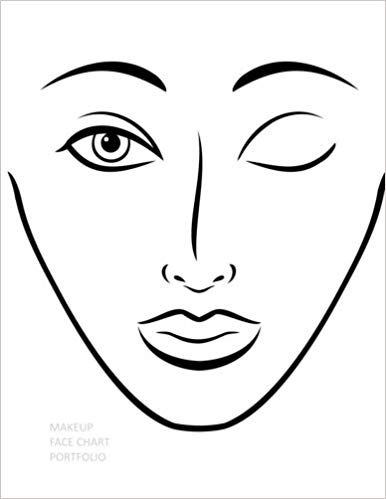 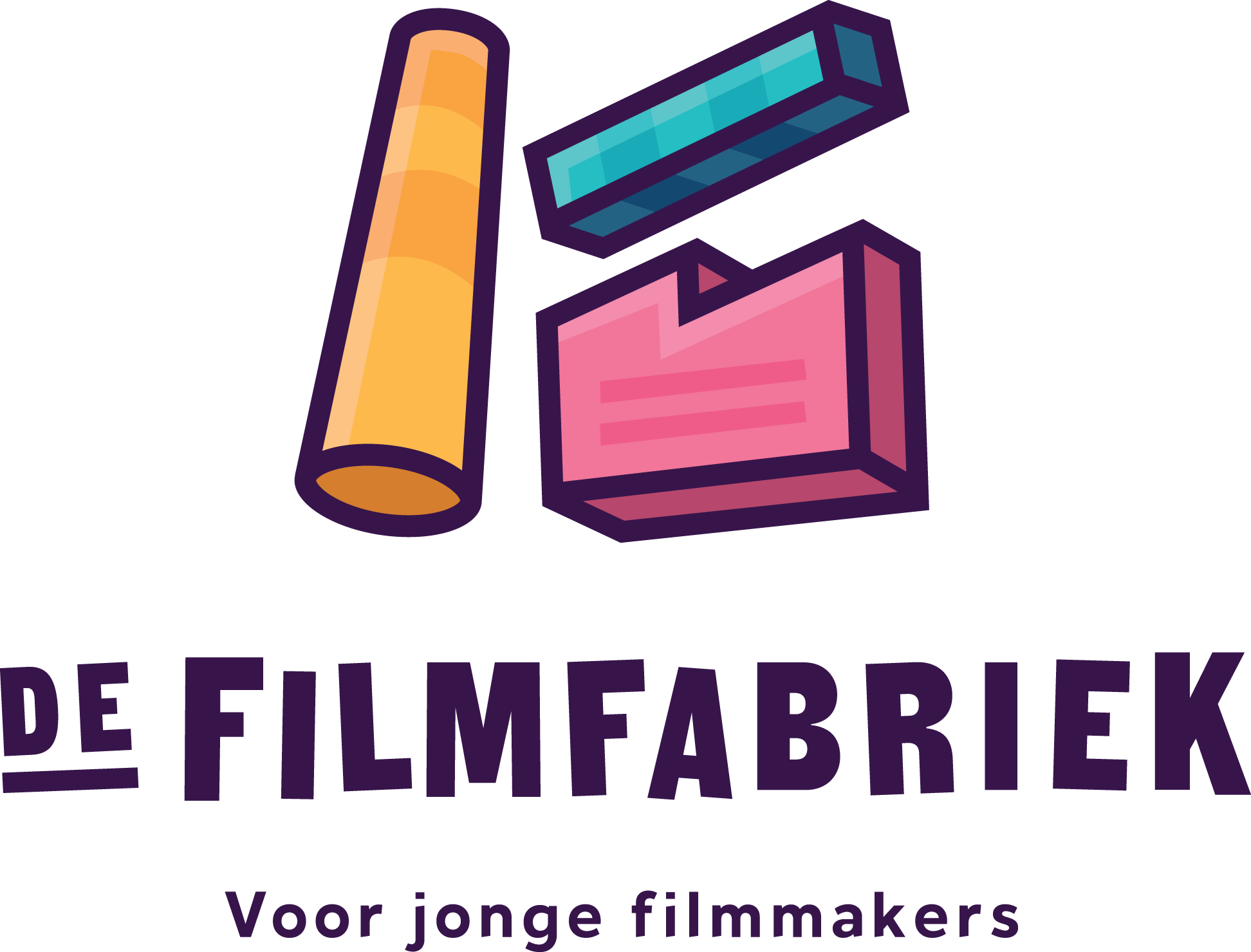 Naam personage: __________________________________________Leeftijd personage: _________________________________________Eigenschappen personage: ___________________________________________________________________________________________________________________________________________________________Wat voor kleding, accessoires en rekwisieten heeft het personage nodig? Maak hieronder een lijstje: ____________________________________________________________________________________________________________________________________________________________________________________________________________________________________________________________________Overige informatie over het personage: ________________________________________________________________________________________________________________________________________________Teken hiernaast hoe het personage eruit ziet. Denk aan het volgende:Heeft het personage een (zonne)bril en/of make-up op?Hoe zit het haar van het personage?Welke kleding en schoenen heeft het personage aan?